Unit 4 Review Part 1 HonorsSimplify each monomial1) 		              2) 			3) Solve each of the following. (Check for extraneous solutions)4)                                             5)   (Why does this equation have two solutions?)6)  		                            7) 3/5 – 1 = 23     8) 				9) System: Variation Problems:10. Neglecting air resistance, the distance (d) that an object falls varies directly as the square of the time (t) it has been falling. If an object falls 64 feet in 2 seconds, determine the distance it will fall in 6 seconds. 11. x varies inversely as the cube of y. If x is 16 when y is 5, find x when y is 2. 12. Wind resistance varies jointly as an object’s surface area and velocity. If an object traveling at 40 mile per hour with a surface area of 25 square feet experiences a wind resistance of 225 Newtons, how fast must a car with 40 square feet of surface area travel in order to experience a wind resistance of 270 Newtons?13. If f varies jointly as g and the cube of h, and f = 200 when g = 5 and h = 4, find f when g = 3 and h = 6.14. 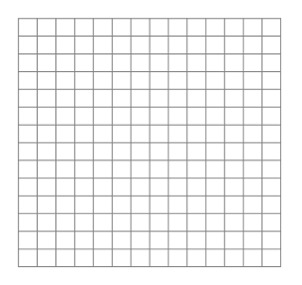 a)  Transformations from parent function  : _______________________________________Asymptotes: ________________________Domain: ________________________Range: ________________________Increasing Interval: ________________________Decreasing Interval: ________________________End Behavior: ________________________15. a)  Transformations from parent function  : _______________________________________Domain: ________________________Range: ________________________Increasing Interval: ________________________Decreasing Interval: ________________________End Behavior: ________________________a)  Transformations from parent function  : _______________________________________Domain: ________________________Range: ________________________Increasing Interval: ________________________Decreasing Interval: ________________________End Behavior: ________________________a)  Transformations from parent function  : _______________________________________Asymptotes: ________________________Domain: ________________________Range: ________________________Increasing Interval: ________________________Decreasing Interval: ________________________End Behavior: ________________________